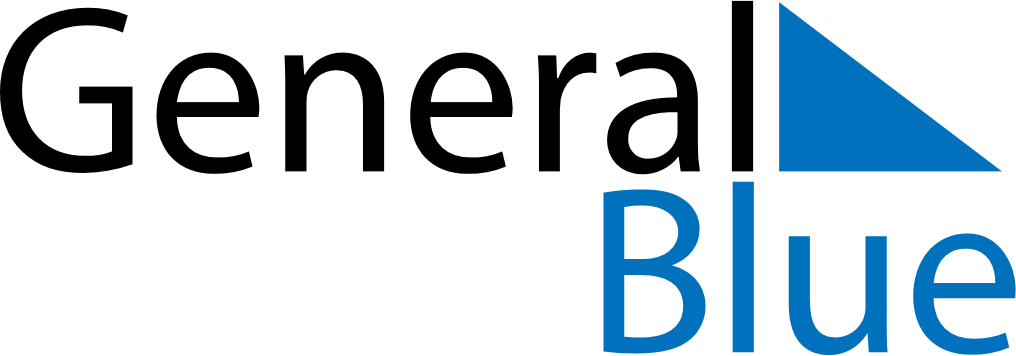 February 2029February 2029February 2029February 2029DenmarkDenmarkDenmarkMondayTuesdayWednesdayThursdayFridaySaturdaySaturdaySunday12334567891010111213141516171718Fastelavn1920212223242425262728